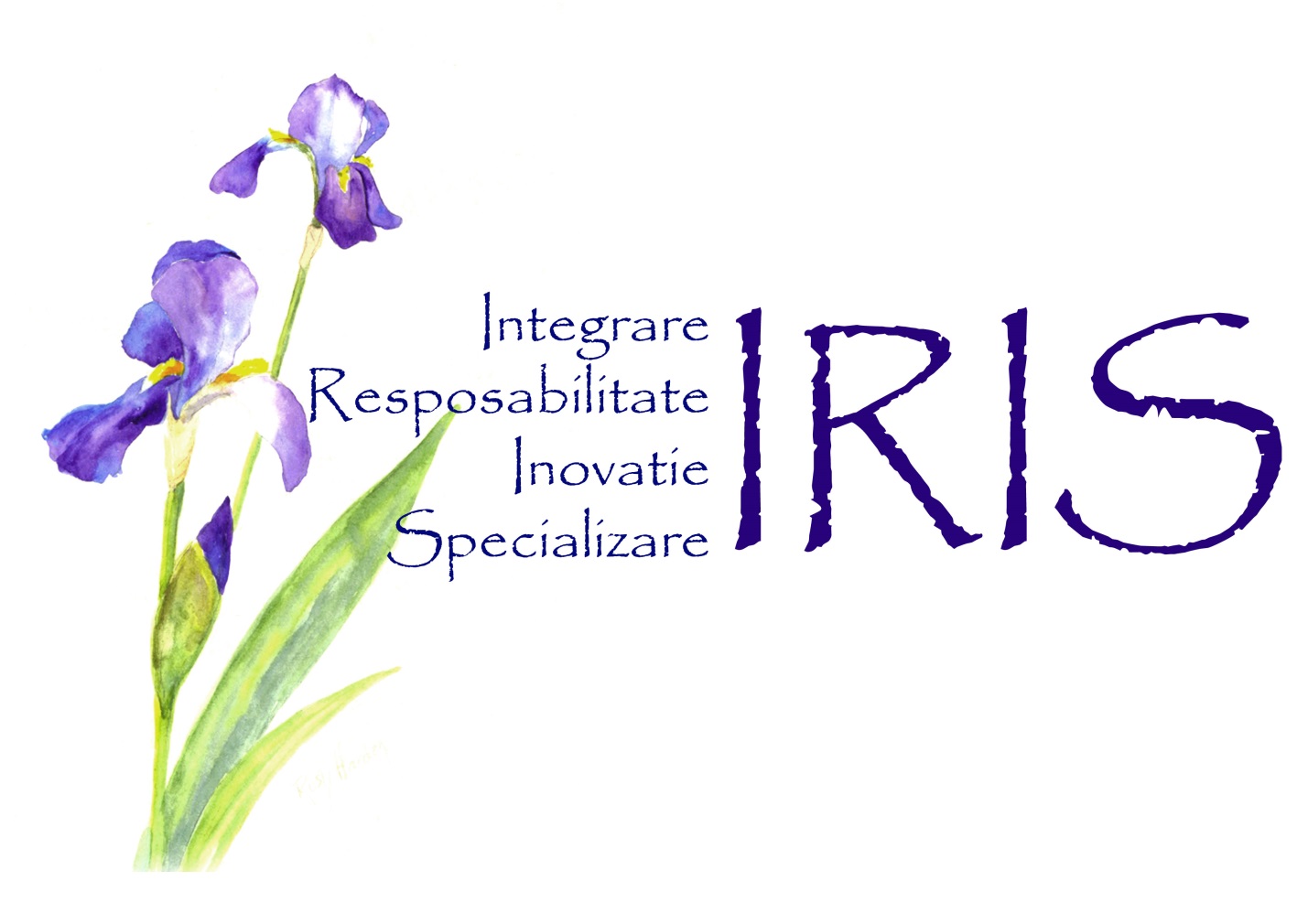 METODOLOGIE DE SELECTIE A GRUPULUI TINTACAPITOLUL 1 – CONSIDERATII DE ORDIN GENERALObiectivul general al proiectului: Obiectivul general al proiectului il reprezinta facilitarea accesului pe piata muncii a grupurilor vulnerabile si promovarea unei societati incluzive si coezive, prin sprijinirea infiintarii de structuri de economie sociala. Atingerea obiectivului general al proiectului va avea drept rezultat crearea a 5 structuri de economie sociala.Obiective specifice ale proiectului: OS1: Dezvoltarea si promovarea unor activitati si servicii generatoare de profit/venit pentru a ajuta persoanele excluse social sau cele expuse riscului de excluziune sociala sa se integreze sau reintegreze pe piata muncii, in structurile economiei sociale. Obiectivul specific 1 va fi atins prin implementarea activitatii 6. OS2: Consolidarea capacitatilor, competentelor, cunostintelor si stimei de sine pentru grupurile vulnerabile, prin actiuni de instruire formala si non-formala. Obiectivul specific 2 va fi atins prin implementarea activitatilor 3, 4, 6. OS3: Consolidarea capacitatii structurilor din economia sociala, precum si incurajarea cooperarii intre organizatii prin actiuni de informare si prin realizarea de parteneriate intre structurile de economie sociala.Continutul procedurii de selectie, conform cererii de finantare: SELECTIA GT se va realiza in 2 etape: etapa 1 – selectia a 125 persoane de la nivelul regiunilor vizate si etapa 2 – selectia angajatilor pentru SES. Etapa 1 se va derula la nivelul regiunilor BI, V, NE, S, pe baza datelor furnizate de catre organismele locale, responsabile cu incluziunea sociala (DGASPC, AJOFM, AJPIS, ONG-uri, etc). Dupa selectarea a 125 persoane, acestea vor participa la sesiuni de info-consiliere (one-to-one), in vederea identificarii calificarilor si abilitatilor pe care le detin, acestea urmand a fi centralizate intr-un profil individual. In etapa 2, pe baza profilului individual, vor fi selectate in vederea angajarii in cadrul SES un numar de 30 de persoane. IMPLICAREA GT in activitatile proiectului va lua urmatoarele forme: 1. participarea la sesiuni de info-consiliere; 2. participarea la sesiuni de crestere a stimei de sine; 3. participarea la formare; 4. angajarea in cadrul SES.CAPITOLUL 2 – CARACTERISTICILE GRUPULUI TINTA CONFORM CERERII DE FINANTARE Dimensiunea grupului tinta: 125 persoaneCategorii de grup tinta: Modul de informare a grupului tintaOnline – site proiect (pus de dispozitie de Beneficiar)Online – site parteneriDirect – prin intermediul materialelor de informare (puse la dispozitie de Beneficiar) Atat pe site-ul proiectului, cat si pe site-urile partenerilor vor fi afisate informatiile relevante referitoare la selectia grupului tinta, respectiv: metodologie de selectie, rezultate selectie, rezultate interviuri de angajare. Prevederi ale Ghidului Solicitantului referitoare la grupul tinta:Pentru categoriile de persoane din grupurile ţintă eligibile, dovada apartenenţei la categoria de grup ţintă respectivă se va face prin declaraţie semnată pe proprie răspundere a persoanei vizate.DefinitiiFamilii cu peste 2 copii: parinti (mama/tata) care au mai mult de 2 copii minori in intretinere. Familii monoparentale: parinte (mama/tata) care are unul sau mai multi copii minori in intretinere.Femei in situatii de risc: femei aflte în diverse situații de dezavantaj socio-profesional (victime ale traficului de persoane, aflate în situația precarității locului de muncă, femei cu calificări redundante).Tineri peste 18 ani care părăsesc sistemul instituţionalizat de protecţie a copilului: tineri institutionalizati in sistemul de protectie sociala, care au implinit varsta de 18 ani si a caror forma de protectie urmeaza sa fie revocata.Victime ale violenţei în familie: persoane (femei, barbati, tineri peste 18 ani) care au fost victime ale violentei in familie.CAPITOLUL 3 – DOCUMENTE JUSTIFICATIVE PENTRU GRUPUL TINTABaza legala: Instructiunea AMPOSDRU nr. 46/2011 si Ghidul Solicitantului CPP 173Documente care trebuie prezentate pentru fiecare persoana parte a grupului tinta: formular de inregistrare a grupului tinta (anexat);copie CI/BI. Toate persoanele inscrise in grupul tinta trebuie sa fie cetateni UE, cu domiciliul sau rezidenta in regiunile de implementare, respectiv NE, V, S, BI;declaraţie pe proprie răspundere, privind evitarea dublei finantarei (anexat); declaratie privind acordul cu privire la prelucrarea datelor cu caracter personal (anexat);declaratie de apartenenta la grupul tinta (anexat).Documente specifice pe categorii de grup tinta: Familii cu peste 2 copiiCertificat de nastere pentru fiecare dintre minorii aflati in intretinereFamilii monoparentaleCertificat de nastere pentru fiecare dintre minorii aflati in intretinereHotarare de divort (daca este cazul)Femei in situatii de riscDeclaratie pe proprie raspundere (vezi pct. 2f)Adeverinta de venit (daca este cazul)Diploma/certificat absolvire studii, indiferent de nivel, care sa ateste calificarea redundanta (daca este cazul)Tineri peste 18 ani care părăsesc sistemul instituţionalizat de protecţie a copiluluiDeclaratie pe proprie raspundere (vezi pct. 2f)Act doveditor DGASPC (daca este cazul)Victime ale violenţei în familie:Declaratie pe proprie raspundere (vezi pct. 2f)Dovada apartenenta/inscriere intr-o asociatie pentru victime ale violentei in familie (daca este cazul)Ordin de restrictie/hotarare judecatoreasca (daca e cazul)Inregistrarea unei persoane in grupul tinta se va face numai dupa verificarea de catre Beneficiar a informatiilor transmise de catre fiecare partener. Persoanele ale caror dosare nu vor fi complete vor fi inregistrate ca parte a grupului tinta numai dupa completarea documentelor lipsa. Documente care trebuie transmise la plata/rambursare:Dosar pentru fiecare persoana parte a grupului tinta care sa contina informatiile mentionate la punctele 2 si 3.Registrul de grup tinta, completat pentru persoanele inregistrate de catre fiecare partener in parte (Anexa 10). Informatiile vor fi transmise catre Beneficiar in format electronic, pe CD/DVD, odata cu transmiterea documentelor necesare in vederea intocmirii cererilor de plata/cererilor de rambursare. Dupa finalizarea proiectului, respectiv incepand cu data de 04.01.2016, dar nu mai tarziu de 31.01.2016, partenerii vor transmite catre beneficiar, in original, toate documentele aferente grupului tinta, mentionate la punctele 2 si 3. Investeste în oameni !FONDUL SOCIAL EUROPEANProgramul Operational Sectorial Dezvoltarea Resurselor Umane 2007 – 2013Axa prioritara  Axa Prioritara 6 - “Promovarea incluziunii sociale”Domeniul major de interventie 6.1- “Dezvoltarea economiei sociale”Titlul proiectului: ”I.R.I.S. INTEGRARE- RESPONSABILITATE- INOVATIE - SPECIALIZARE” - POSDRU/173/6.1/S/148290FORMULAR ÎNREGISTRARE A GRUPULUI ŢINTĂFormular individual de înregistrareCod proiect: POSDRU/173/6.1/S/148290Titlu proiect: “I.R.I.S. INTEGRARE- RESPONSABILITATE- INOVATIE - SPECIALIZARE”Reprezentant legal/Coordonator proiect: Bianca Beatrice MICHI-NEMAAxa Prioritară 6 - “Promovarea incluziunii sociale”Domeniu Major de Intervenţie 6.1- “Dezvoltarea economiei sociale”Notă: Datele cuprinse în acest formular vor fi tratate confidenţial, în conformitate cu prevederile Directivei CE/95/46 privind protecţia persoanelor fizice în ceea ce priveşte prelucrarea datelor cu caracter personal şi libera circulaţie a acestor date, transpusă prin Legea nr. 677/2001 privind protecţia persoanelor cu privire la prelucrarea datelor cu caracter personal şi libera circulaţie a acestor date cu modificările şi completările ulterioare, precum şi prevederile Directivei 2002/58/CE privind prelucrarea datelor cu caracter personal şi protecţia vieţii private în sectorul comunicaţiilor electronice, transpusă prin Legea nr. 506/2004.I. Informaţii personale:I.1. Nume participant (nume şi prenume) ____________________________________________ CNP ______________________, adresa: _______________________________________________________________________Telefon:_________________________E-mail:_________________________I.2. Gen:      Masculin         Feminin	    I.3. Naţionalitate:     română		alta(specificaţi)_________________I.4. Vârstă (vârsta în ani împliniţi): I.5. Locul de reşedinţă:    rural	    urbanII. Nivelul de instruire (nivelul ultimei instituţii de învăţământ absolvite):III. Statutul pe piaţa muncii:III. Statutul pe piaţa muncii (continuare):IV. Apartenenţa la un grup vulnerabil:DECLARAŢIE privind acordul pentru prelucrarea datelor cu caracter personal            Subsemnatul/a ......................................................................................................,domiciliat/ă în .........................................................................................., declar pe propria răspundere că am fost informat/ă de prevederile Legii nr. 677/2001 pentru protectia persoanelor cu privire la prelucrarea datelor cu caracter personal si libera circulatie a acestor date, precum şi de prevederile Legii nr. 506/2004 privind prelucrarea datelor cu caracter personal şi protecţia vieţii private în sectorul comunicaţiilor electronice.	În consecinţă, îmi dau acordul pentru utilizarea si prelucrarea datelor mele personale în vederea desfăşurării în bune condiţii a activităţiilor din cadrul proiectului POSDRU/173/6.1/S/148290  „“I.R.I.S. INTEGRARE- RESPONSABILITATE- INOVATIE - SPECIALIZARE”, proiect implementat de ”ASOCIATIA ANCE EUROPE” în parteneriat cu ”ASOCIATIA  NOUL VAL”, ”ASOCIATIA AHAVA”, “CISC IASI”, “FUNDATIA PESTALOZZI” si “Athens Network of Collaborating Experts (ANCE)”. Înteleg că aceste date vor fi utilizate doar în cadrul proiectului mai sus amintit.  Data: ___/___/________,	                                                                                                                                Semnătura:_________________,DECLARAŢIE PRIVIND EVITAREA DUBLEI FINANŢĂRISubsemnatul(a) _____________________________________________________, cu domiciliul în localitatea _____________________________________, str ___________________________ nr.________ posesor al C.I. seria _______ nr. _____ eliberată de SPCLEP __________________ la data de _____________________, CNP __________________________________, sub sanctiunea prevederilor art. 326 Cod Penal cu privire la falsul în declaratii, declar pe proprie răspundere că până în prezent:DECLARAŢIE PE PROPRIA RĂSPUNDEREDE APARTENENŢĂ LA GRUP ŢINTĂSubsemnata/ul ............................................................................ cunoscând că falsul în declaraţii este pedepsit de legea penală, conform prevederilor Articolului 326 din Codul Penal, declar pe propria răspundere că fac parte din următoarea categorie de grup ţintă: a  proiectului POSDRU/173/6.1/S/148290  „I.R.I.S. INTEGRARE- RESPONSABILITATE- INOVATIE - SPECIALIZARE”, proiect implementat de ”ASOCIATIA ANCE EUROPE” în parteneriat cu ”ASOCIATIA  NOUL VAL”, ”ASOCIATIA AHAVA”, “CISC IASI”, “FUNDATIA PESTALOZZI” si “Athens Network of Collaborating Experts (ANCE)”. Data: ___/___/_______	                                                                                                                                Semnătura: _____________________31Familii cu peste 2 copiiFamilii cu peste 2 copiiFamilii cu peste 2 copiiFamilii cu peste 2 copiiFamilii cu peste 2 copiiFamilii cu peste 2 copiiFamilii cu peste 2 copii1532Familii monoparentaleFamilii monoparentaleFamilii monoparentaleFamilii monoparentaleFamilii monoparentaleFamilii monoparentaleFamilii monoparentale1633Femei (in situatii de risc)Femei (in situatii de risc)Femei (in situatii de risc)Femei (in situatii de risc)Femei (in situatii de risc)Femei (in situatii de risc)Femei (in situatii de risc)31131Tineri peste 18 ani care părăsesc sistemul instituţionalizat de protecţie a copiluluiTineri peste 18 ani care părăsesc sistemul instituţionalizat de protecţie a copiluluiTineri peste 18 ani care părăsesc sistemul instituţionalizat de protecţie a copiluluiTineri peste 18 ani care părăsesc sistemul instituţionalizat de protecţie a copiluluiTineri peste 18 ani care părăsesc sistemul instituţionalizat de protecţie a copiluluiTineri peste 18 ani care părăsesc sistemul instituţionalizat de protecţie a copiluluiTineri peste 18 ani care părăsesc sistemul instituţionalizat de protecţie a copilului31134Victime ale violenţei în familieVictime ale violenţei în familieVictime ale violenţei în familieVictime ale violenţei în familieVictime ale violenţei în familieVictime ale violenţei în familieVictime ale violenţei în familie32Repartizare grup tinta:Repartizare grup tinta:Repartizare grup tinta:Repartizare grup tinta:Repartizare grup tinta:Repartizare grup tinta:Repartizare grup tinta:Repartizare grup tinta:Repartizare grup tinta:CategorieCategorieTotal info-consiliereNord-Est
1 SES
P3Nord-Est
1 SES
P3Sud-Muntenia
1 SES
P4Bucuresti
1 SES
P1Ilfov
1 SES
P2Ilfov
1 SES
P2Vest
1 SES
P2CategorieCategorie12525252525252525Familii cu peste 2 copiiFamilii cu peste 2 copii153333333Familii monoparentaleFamilii monoparentale164444444Femei (in situatii de risc)Femei (in situatii de risc)317777777Tineri peste 18 ani care părăsesc sistemul instituţionalizat de protecţie a copiluluiTineri peste 18 ani care părăsesc sistemul instituţionalizat de protecţie a copilului317777777Victime ale violenţei în familieVictime ale violenţei în familie327777777Total mediereTotal mediereTotal mediereTotal mediereTotal mediereTotal mediereTotal mediereTotal mediere9519191919191919sub 15 ani15 – 24 ani25 – 45 ani45 – 54 ani55 – 64 aniInstituţie de învăţământ superiorInstituţie de învăţământ superiorlicenţămasterdoctoratpost-doctoratUnitate de învăţământ terţiar non-universitarUnitate de învăţământ terţiar non-universitarŞcoală post-licealăŞcoală de maiştriUnitate de învăţământ secundarUnitate de învăţământ secundarÎnvăţământ secundar superiorCiclul superior al liceuluiFiliera teoreticăFiliera tehnologică Filiera vocaţionalăÎnvăţământ secundar inferiorCiclul inferior al liceuluiFiliera teoreticăFiliera tehnologicăFiliera vocaţionalăAnul de completareFiliera tehnologică – ruta progresivăŞcoala de arte şi meseriiFiliera tehnologică – ruta progresivă de calificareCiclul gimnazialÎnvăţământ primarFără şcoală absolvităPersoană activăPersoană activăPersoană ocupatăPersoană ocupată-salariat (angajat)-întreprinzător privat (patron)-lucrător pe cont propriu-membru al unei societăţi agricole/cooperative-lucrător familial în gospodăria proprie-altă situaţie (de specificat)Şomeri, din care:Şomeri, din care:-şomeri înregistraţi, din care:-şomeri de lungă durată-şomeri neînregistraţi, inclusiv persoane în căutarea unui loc de muncă, din care:-şomeri de lungă duratăPersoană inactivă, din care:Persoană inactivă, din care:-elevi-studenţi-persoane casnice-întreţinuţi de alte persoane-întreţinuţi de stat sau de alte organizaţii private-alte situaţii (de specificat)Persoane de etnie romaPersoane cu dizabilităţiTineri peste 18 ani care părăsesc sistemul instituţionalizat de protecţie a copiluluiFamilii care au mai mult de 2 (doi) copiiFamilii monoparentaleCopii în situaţii de riscPersoane care au părăsit timpuriu şcoalaFemeiPersoane aflate în detenţiePersoane anterior aflate în detenţieDelincvenţi juveniliPersoane dependente de droguriPersoane dependente de alcoolPersoane fără adăpostVictime ale violenţei în familiePersoane afectate de boli care le influenţează viaţa profesională şi socială (HIV/SIDA, cancer etc.)ImigranţiRefugiaţiPersoane care solicită azilPersoane care trăiesc din venitul minim garantatPersoane care locuiesc în comunităţi izolateVictime ale traficului de persoanePersoane afectate de boli ocupaţionaleAltele (de specificat)Subsemnatul(NumePrenume) ………………................................................... cunoscând că falsul în declaraţii este pedepsit de legea penală, conform prevederilor Articolului 326 din Codul Penal, declar pe propria răspundere că datele completate în prezentul formular corespund cu realitatea.  Semnatura ……………………………...………Subsemnatul(NumePrenume)………………………………………………............cunoscând că falsul în declaraţii este pedepsit de legea penală, conform prevederilor Articolului 326 din Codul Penal, declar pe propria răspundere că datele din prezentul formular au fost completate în prezenţa mea.Semnatura…………………………………………nu am mai beneficiat de servicii de informare si consiliere profesionalăam mai beneficiat de servicii de informare si consiliere profesionalănu am urmat un curs de formare profesionala continuă (a adultului)am urmat un curs de calificare profesională în domeniul: ________________________,	   si îmi exprim dorința de a participa la un curs de calificare într-un alt domeniu profesional, propus în cadrul proiectuluiurmez un curs de calificare profesională în domeniul_____________________________Data………………………….Semnătură beneficiar………………..……………Familii cu mai mult de doi copiiFamilii monoparentaleFemei în situaţii de riscVictime ale violenţei în familieTineri peste 18 ani care parasesc sistemul de protectie a copilului